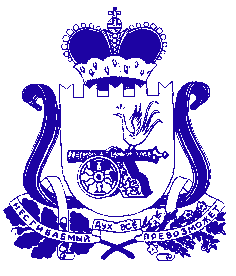 СОВЕТ ДЕПУТАТОВ
КАЗУЛИНСКОГО СЕЛЬСКОГО ПОСЕЛЕНИЯ
САФОНОВСКОГО РАЙОНА СМОЛЕНСКОЙ ОБЛАСТИ	Р Е Ш Е Н И Е от 13.10.2016 № 13Об утверждении Порядка сообщениялицами, замещающими муниципальныедолжности в Администрации Казулинскогосельского поселения Сафоновского района Смоленской области, о возникновении личной заинтересованности при исполнении должностных обязанностей, которая приводит или может привести к конфликту интересовВ соответствии с Федеральным законом от 25.12.2008 № 273-ФЗ                    «О противодействии коррупции», Указом Президента Российской Федерации от 22.12.2015 № 650 «О порядке сообщения лицами, замещающими отдельные государственные должности Российской Федерации, должности федеральной государственной службы, и иными лицами о возникновении личной заинтересованности при исполнении должностных обязанностей, которая приводит или может привести к конфликту интересов, и о внесении изменений в некоторые акты Президента Российской Федерации», руководствуясь Уставом Казулинскогосельского поселения Сафоновского района Смоленской области, Совет депутатов Казулинского сельского поселения Сафоновского района Смоленской областиРЕШИЛ:1. Утвердить Порядок сообщения лицами, замещающими муниципальные должности в Администрации Казулинского сельского поселения Сафоновского района Смоленской области, о возникновении личной заинтересованности при исполнении должностных обязанностей, которая приводит или может привести к конфликту интересов согласно Приложению к настоящему решению.2. Разместить настоящее решение на официальном сайте Администрации Казулинского сельского поселения Сафоновского района Смоленской области. 3. Настоящее решение вступает в силу со дня его подписания.Глава муниципального образованияКазулинского сельского поселенияСафоновского района Смоленской области                                         С.П. Цатнев                                                                      Утвержденорешением Совета депутатовКазулинского сельского поселенияСафоновского районаСмоленской областиот  13.10.2016  № 13П О Р Я Д О К сообщения лицами, замещающими муниципальные должности в Администрации с Казулинского сельского поселения Сафоновского района Смоленской области, о возникновении личной заинтересованности при исполнении должностных обязанностей, которая приводит или может привести к конфликту интересов 1. Настоящий Порядок определяет правила сообщения лицами, замещающими муниципальные должности в Администрации Казулинского сельского поселения Сафоновского района Смоленской области (далее - лицами, замещающими муниципальные должности), о возникновении личной заинтересованности при исполнении должностных обязанностей, которая приводит или может привести к конфликту интересов (далее - личная заинтересованность).2. Лица, замещающие муниципальные должности, обязаны в соответствии с законодательством Российской Федерации о противодействии коррупции сообщать, о возникновении личной заинтересованности при исполнении должностных обязанностей, которая приводит или может привести к конфликту интересов, а также принимать меры по предотвращению или урегулированию конфликта интересов.Сообщение оформляется в письменной форме в виде уведомления о возникновении личной заинтересованности при исполнении должностных обязанностей, которая приводит или может привести к конфликту интересов (далее - уведомление).3. Лица, замещающие муниципальные должности, обязаны представить уведомление в срок не позднее 1 рабочего дня, следующего за днем возникновения личной заинтересованности. В случае временного отсутствия по уважительной причине лица, замещающего муниципальную должность (временная нетрудоспособность, служебная командировка, отпуск и другое), указанное лицо обязано представить уведомление в срок не позднее 1 рабочего дня, следующего за днем выхода на работу.4. Лица, замещающие муниципальные должности, направляют уведомление, составленное по форме согласно Приложению № 1 к настоящему Порядку, в комиссию по контролю за достоверностью и полнотой сведений о доходах, расходах, об имуществе и обязательствах имущественного характера, представляемых лицами, замещающими муниципальную должность в Администрации Казулинского сельского поселения Сафоновского района Смоленской области (далее - Комиссия). 5. Уведомление регистрируются в журнале регистрации сообщений о личной заинтересованности, по форме согласно приложению № 2.6. Комиссия осуществляет предварительное рассмотрение уведомлений в порядке, установленном Положением о комиссии по контролю за достоверностью и полнотой сведений о доходах, расходах, об имуществе и обязательствах имущественного характера, представляемых лицами, замещающими муниципальную должность. 7. В ходе предварительного рассмотрения уведомлений комиссия вправе получать в установленном порядке от лиц, подавших уведомления, пояснения по изложенным в них обстоятельствам и направлять в установленном порядке запросы в федеральные органы государственной власти, органы государственной власти субъектов Российской Федерации, иные государственные органы, органы местного самоуправления и заинтересованные организации.8. По результатам предварительного рассмотрения уведомлений комиссией подготавливается мотивированное заключение на каждое из них.9. Уведомления, заключения и другие материалы, полученные в ходе предварительного рассмотрения уведомлений, предоставляются в Совет депутатов Дуровского сельского поселения в течение семи рабочих дней со дня поступления уведомлений в комиссию.В случае направления запросов, указанных в абзаце 7 настоящего Положения, уведомления, заключения и другие материалы предоставляются в Совет депутатов Дуровского сельского поселения в течение 45 дней со дня поступления уведомлений в комиссию. Указанный срок может быть продлен, но не более чем на 30 дней.13. Советом депутатов Казулинского сельского поселения по результатам рассмотрения уведомлений принимается одно из следующих решений:а) признать, что при исполнении должностных обязанностей лицом, направившем уведомление, конфликт интересов отсутствует;б) признать, что при исполнении должностных обязанностей лицом, направившем уведомление, личная заинтересованность приводит или может привести к конфликту интересов;в) признать, что лицом, направившим уведомление, не соблюдались требования об урегулировании конфликта интересов.14. В случае принятия решения, предусмотренного подпунктами «б» и «в» пункта 13 настоящего Положения, в соответствии с законодательством Российской Федерации Совет депутатов Казулинского сельского поселения принимает меры или обеспечивает принятие мер по предотвращению или урегулированию конфликта интересов либо рекомендует лицу, направившему уведомление, принять такие меры.Уведомлениео возникновении личной заинтересованности при исполнении должностных обязанностей, которая приводит или может привести к конфликту интересовСообщаю о возникновении личной заинтересованности при исполнении должностных обязанностей, которая приводит или может привести к конфликту интересов (нужное подчеркнуть).Обстоятельства, являющиеся основанием возникновения личной заинтересованности: _____________________________________________________________________________________________________________________________Должностные обязанности, на исполнение которых влияет или может повлиять личная заинтересованность: _______________________________________________________________________________________________________________________________________________________________________________________Предлагаемые меры по предотвращению или урегулированию конфликта интересов:_______________________________________________________________________________________________________________________________________Намереваюсь (не намереваюсь) лично присутствовать на заседании комиссии по контролю за достоверностью и полнотой сведений о доходах, расходах, об имуществе и обязательствах имущественного характера, представляемых лицами, замещающими муниципальную должность __________________________________________________________________________ (наименование органа местного самоуправления муниципального образования)при рассмотрении настоящего уведомления (нужное подчеркнуть).«____» __________ 201___ г. ______________________           ______________________                                                                     (подпись лица, направляющего уведомление)                       (расшифровка подписи) Журналрегистрации уведомлений лиц, замещающих муниципальные должности в Администрации Казулинского сельского поселения Сафоновского района Смоленской области о возникновении личной заинтересованности при исполнении должностных обязанностей, которая приводит или может привести к конфликту интересов														Начат      «____»__________ 201__ г.														Окончен  «____»__________ 201__г.Приложение № 1к Положению____________________________________(наименование комиссии, в которую подается уведомление)от _________________________________(Ф.И.О., , телефон)Приложение № 2к ПоложениюУведомлениеУведомлениеФ.И.О., должность муниципального служащего, представившего уведомлениеНаименование структурного подразделения органа местного самоуправленияФ.И.О. лица, зарегистрировавшего уведомлениеПодпись муниципального служащего, представившего уведомлениеПодпись лица, зарегистрировавшего уведомлениеОтметка о получении копий уведомленияРегистрационный номер Дата, время регистрации Ф.И.О., должность муниципального служащего, представившего уведомлениеНаименование структурного подразделения органа местного самоуправленияФ.И.О. лица, зарегистрировавшего уведомлениеПодпись муниципального служащего, представившего уведомлениеПодпись лица, зарегистрировавшего уведомлениеОтметка о получении копий уведомления